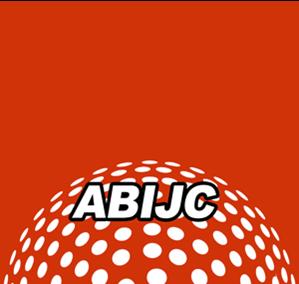 Aaron BaddeleyInternational Junior ChampionshipDecember 3rd – 7th2016Omni La Costa Resort and Spa Carlsbad, San DiegoUSAPlayer Entry FormName __________________________________________________________________Address _________________________________________________________________City _________________________________State____________  Zip/Postal _________Country ________________________________________________________________Date of Birth _____________________*Age as at December 7th 2016 _______________                              *Must not have turned 19 as of December 7th 2016School of Attendance _____________________________________________________Date of Graduation _______________________________________________________Gender (Please Circle) – Male      FemaleEmail __________________________________________________________________Phone _____________________________  Cell ________________________________Country of Citizenship - ____________________________________________________/22Parent/ Guardian Name ____________________________________________________Parent/ Guardian Home Phone _______________________Cell ____________________Parent/ Guardian Email ____________________________________________________Player Signature __________________________________________________________Parent/Guardian Signature __________________________________________________When making a payment, please email abijcgolf@gmail.com  so we can follow up on the transfer for conformation.For all Tournament payments:For international wire transfer - SWIFT/BIC Code - WFBIUS6S (payments in USD)Bank Info - Wells Fargo Bank, N.A.420 MontgomerySan Francisco, CA 94104Account # - 5740983415Account Name - ABIJC USA7347 Alicante Rd #DCarlsbad, CA 92009And if needed CHIPS Participant – 0407/33Tournament WaiverIn signing and submitting this entry, all participants, parents/guardians and any guests release the host facilities, the ABIJC, and event committee from any liability relating to all risk and danger incidental to the Game of Golf, whether occurring prior to, during or subsequent to the actual playing of the game, including specifically (but not exclusively) the risk and danger of injury from being struck by golf clubs or golf balls regardless of whether said injury is the result of negligence, active or passive. In case of an emergency during any event hosted by the ABIJC, in the absence of a parent or legal guardian, I authorize the treatment of the applicant named on this application to receive medical treatment from qualified medical personnel and if necessary be transported by emergency medical personnel to a hospital emergency room. As a participant of the ABIJC you are authorizing the use of any photographs or likeness taken of the applicant named on this application during the participation of the event to be used by ABIJC for publicity purposes.